Building an Out-of-ProcessCOM ComponentUsing ATLJim FawcettCSE775 – Distributed ObjectsSummer 2010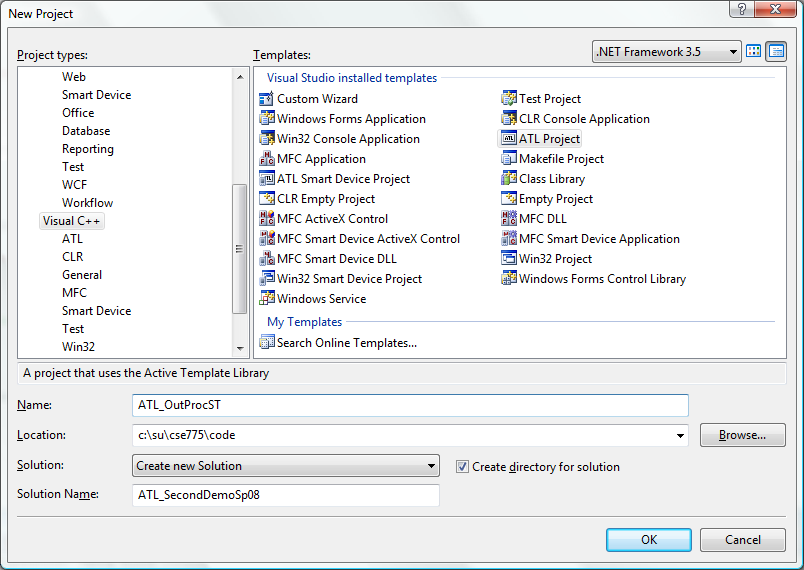 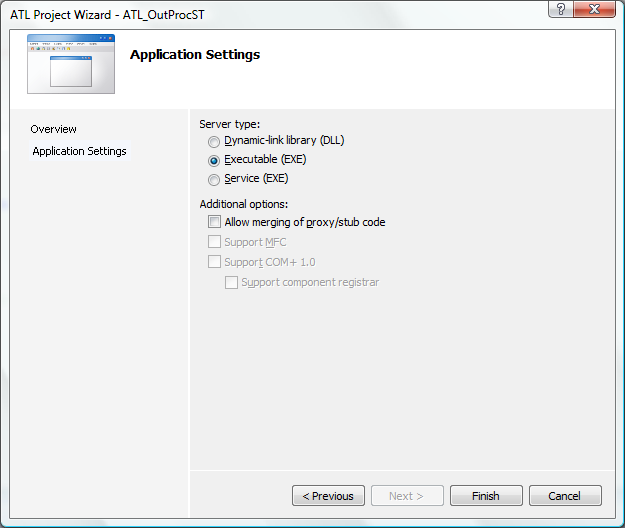 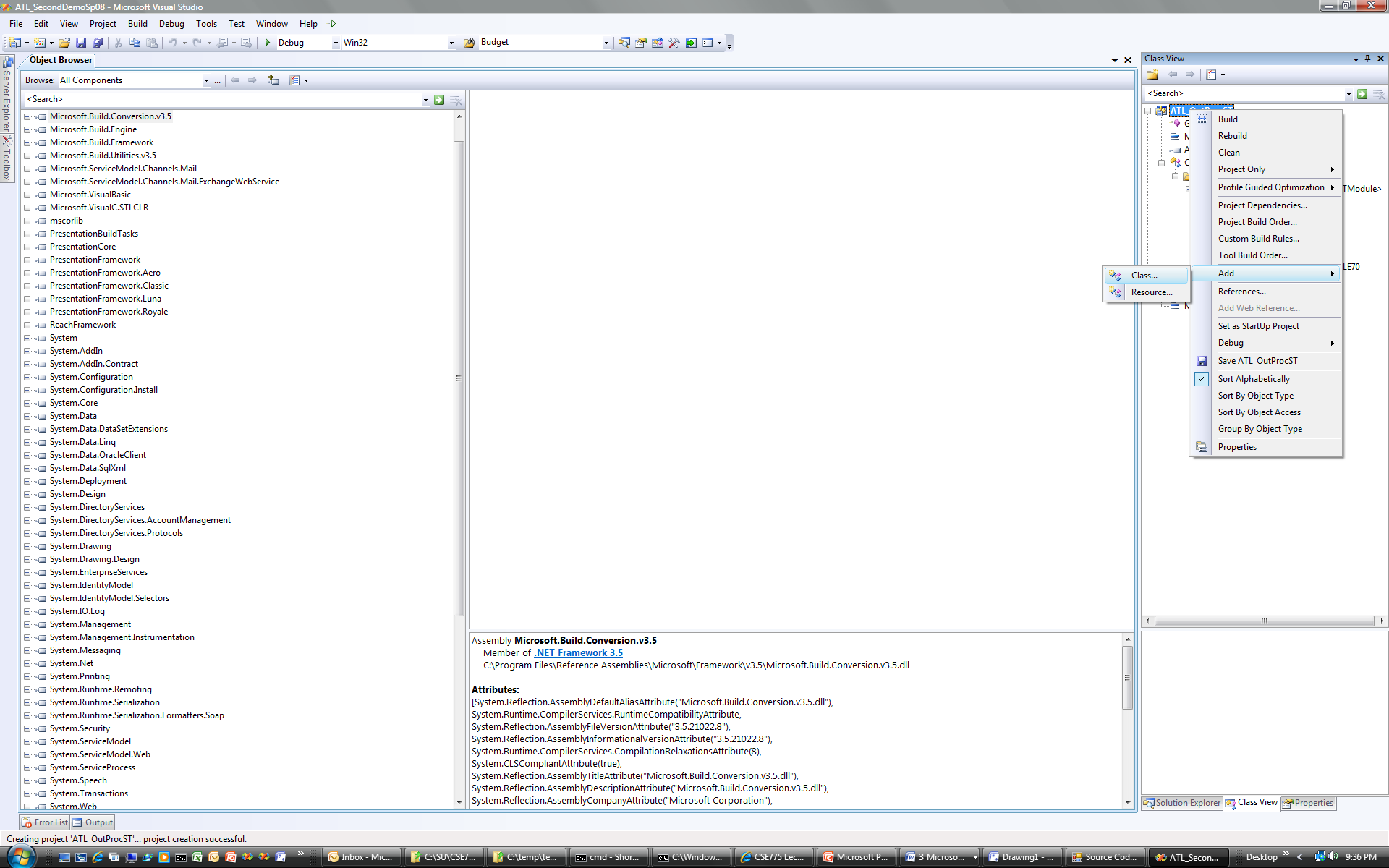 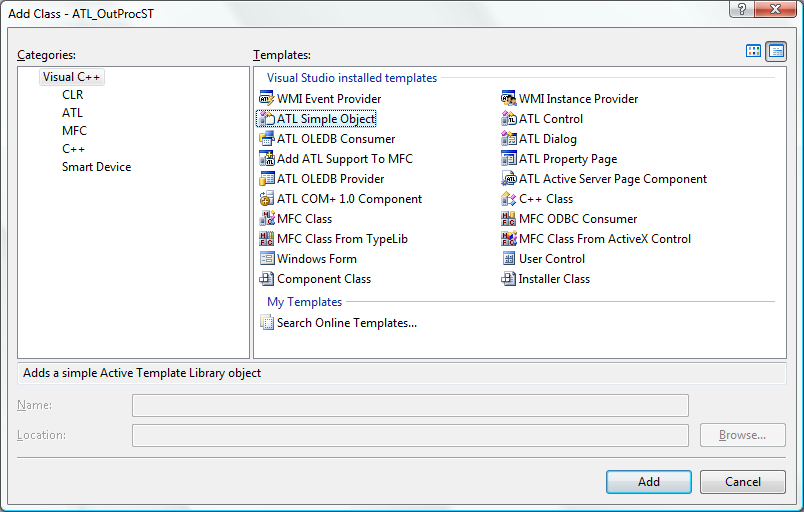 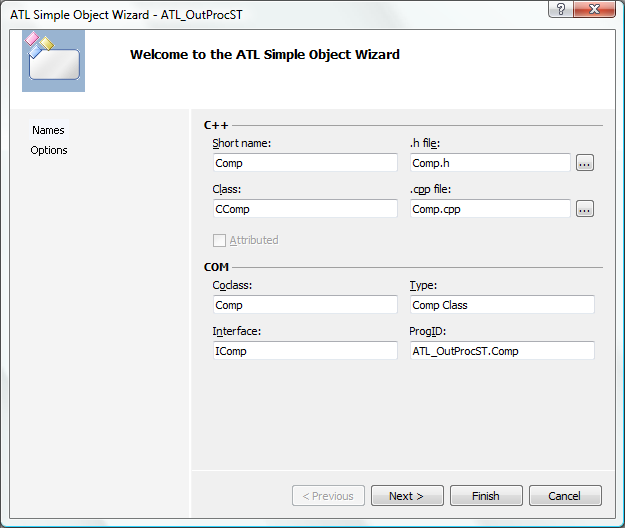 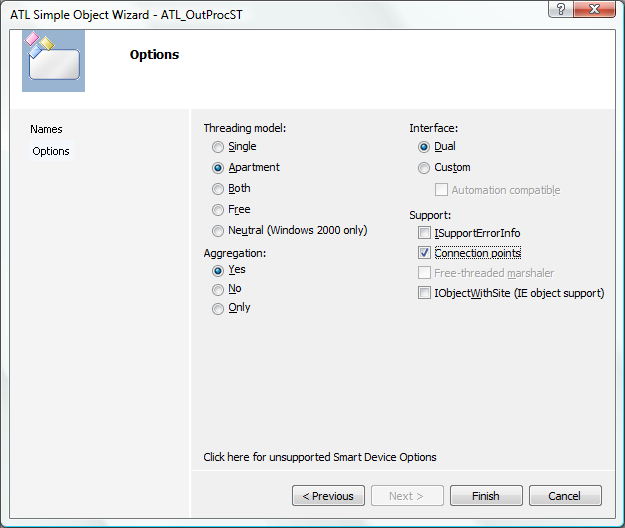 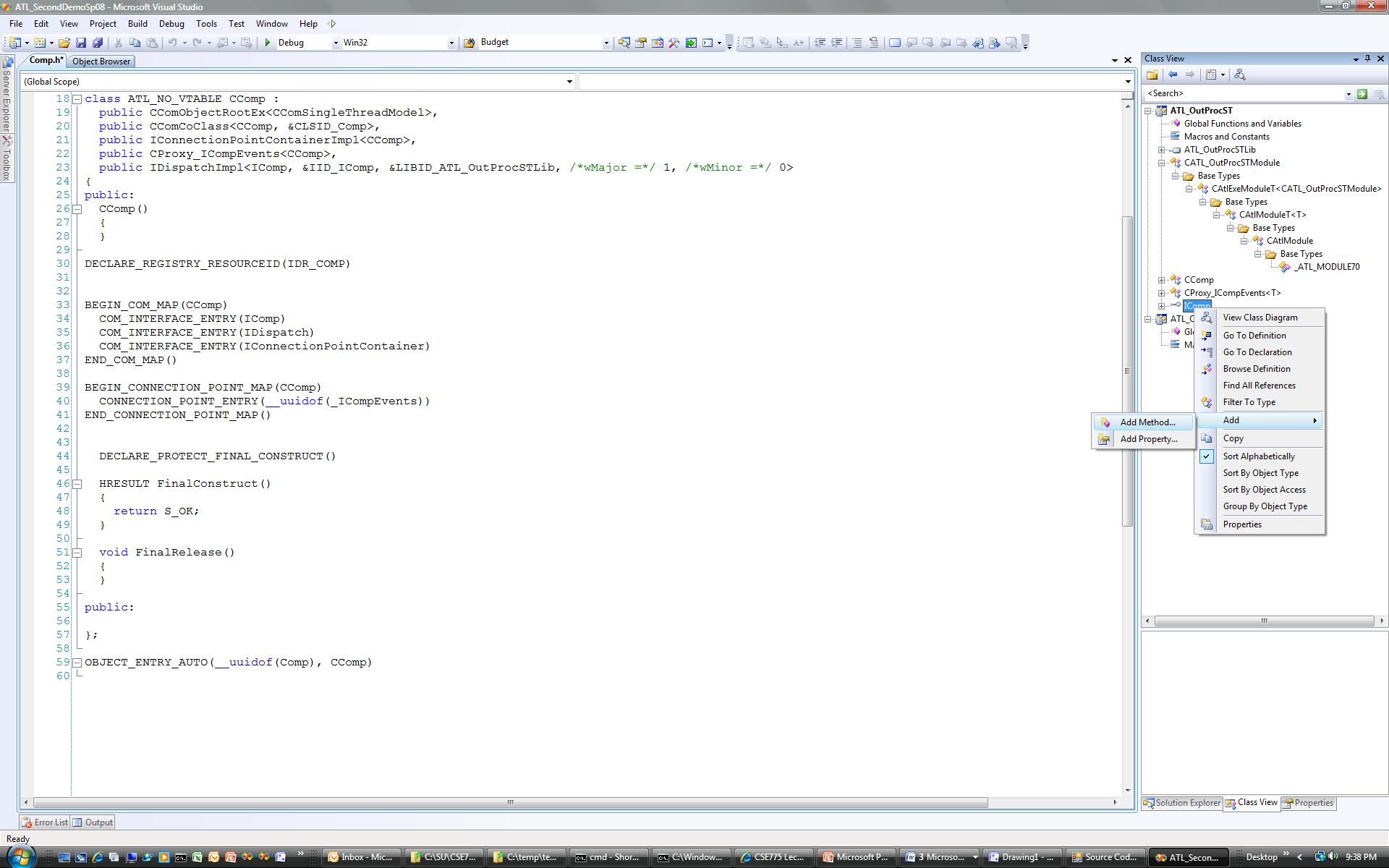 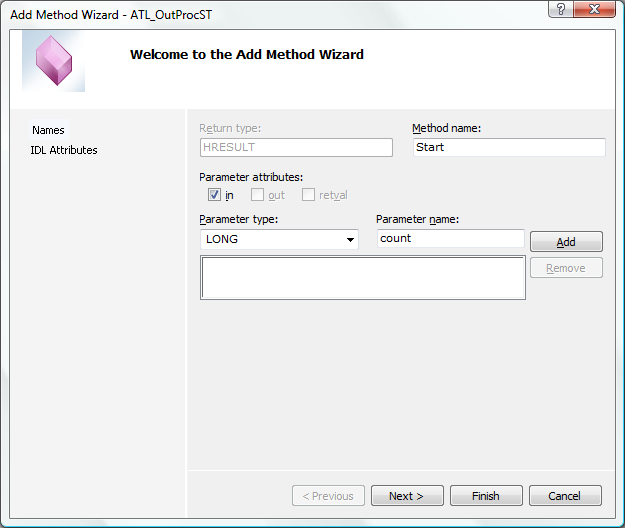 